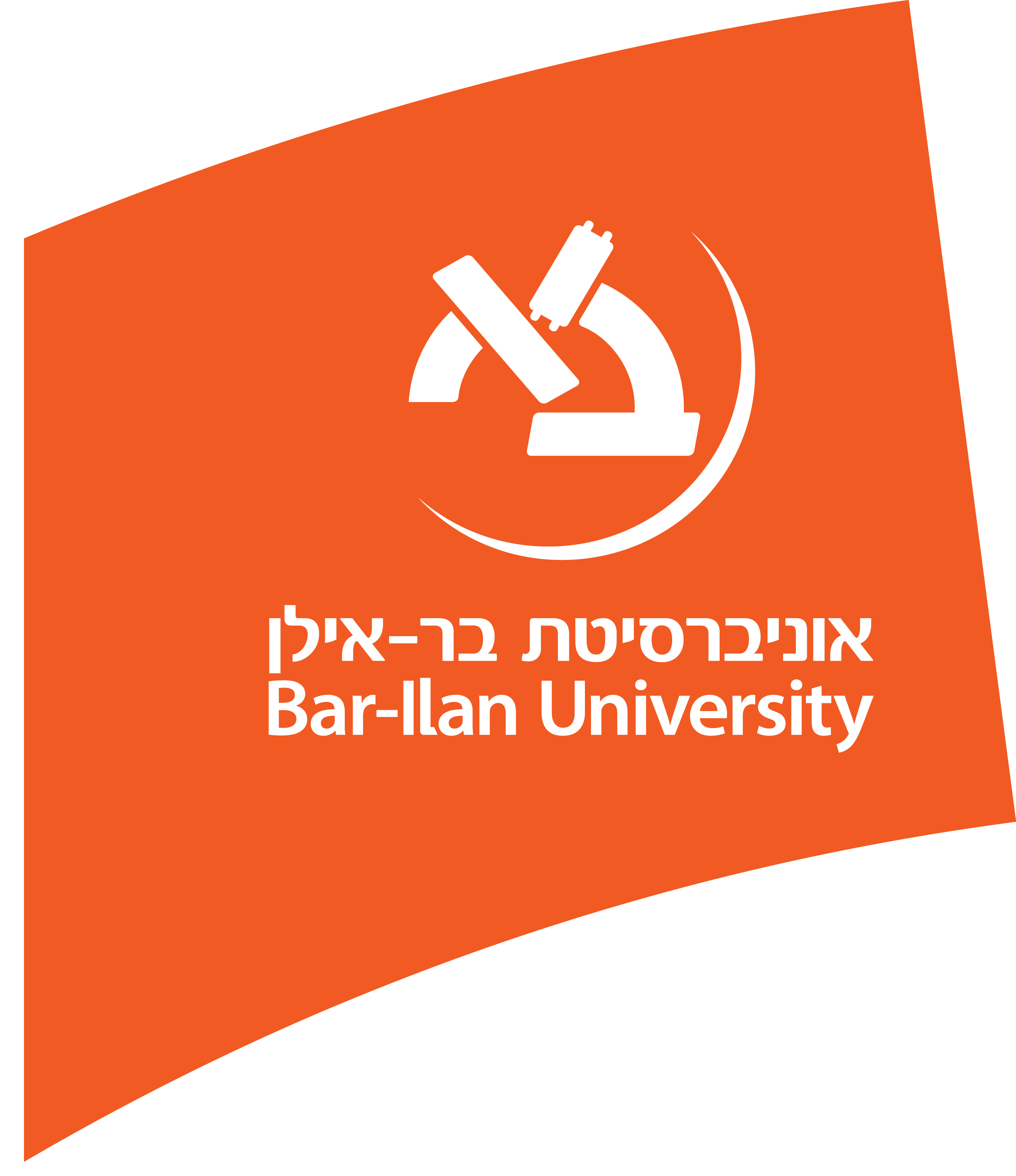 Micrococcus lysodeikticus ATCC No. 4698מיקרוקוקוס ליזודיקטיקוסhttps://www.sigmaaldrich.com/MSDS/MSDS/DisplayMSDSPage.do?country=IL&language=en&productNumber=M3770&brand=SIGMA&PageToGoToURL=https%3A%2F%2Fwww.sigmaaldrich.com%2Fcatalog%2Fsearch%3Fterm%3DM3770%26interface%3DAll%26N%3D0%26mode%3Dmatch%2520partialmax%26lang%3Den%26region%3DIL%26focus%3Dproductמשרד החינוך, המזכירות הפדגוגית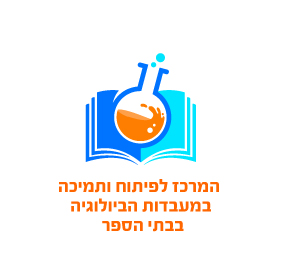  הפיקוח על הוראת הביולוגיההמרכז לפיתוח ותמיכה במעבדות הביולוגיה בבתי הספרהפקולטה למדעי החברהבית הספר לחינוךע"ש פרופ' פ. חורגיןFaculty of Social SciencesThe Pinchas ChurginSchool of Education